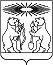 О признании утратившими силу постановлений администрации Северо-Енисейского районаВ целях упорядочения нормативной правовой базы администрации  Северо-Енисейского района руководствуясь, статьей 34  Устава района, ПОСТАНОВЛЯЮ:1. Признать утратившими силу постановления администрации Северо-Енисейского района:от 14.08.2009 № 364-п «О внесении изменений в постановление администрации района от 04.06.2009 года № 229-п «Об утверждении районной целевой программы  «Реализация мероприятий в области земельных отношений и градостроительной деятельности на территории Северо- Енисейского  района» на 2009 - 2010 годы»»;от 06.11.2009 № 464-п «О внесении изменений в постановление администрации района от 04.06.2009 года № 229-п «Об утверждении районной целевой программы  «Реализация мероприятий в области земельных отношений и градостроительной деятельности на территории Северо-Енисейского  района» на 2009 - 2010 годы»»; от 07.12.2009 № 510-п «О внесении изменений в постановление администрации района от 04.06.2009 года № 229-п «Об утверждении районной целевой программы  «Реализация мероприятий в области земельных отношений и градостроительной деятельности на территории Северо-Енисейского  района» на 2009 - 2010 годы»»;от 19.01.2010 № 9-п «О внесении изменений в постановление администрации района от 04.06.2009 года № 229-п «Об утверждении районной целевой программы  «Реализация мероприятий в области земельных отношений и градостроительной деятельности на территории Северо-Енисейского  района» на 2009 - 2010 годы»»;от 29.03.2010 №  111-п «О внесении изменений в постановление администрации района от 04.06.2009 года № 229-п «Об утверждении районной целевой программы  «Реализация мероприятий в области земельных отношений и градостроительной деятельности на территории Северо-Енисейского  района» на 2009 - 2010 годы»»;от 27.04.2010 № 136-п «О внесении изменений в постановление администрации района от 04.06.2009 года № 229-п «Об утверждении районной целевой программы  «Реализация мероприятий в области земельных отношений и градостроительной деятельности на территории Северо-Енисейского  района» на 2009 - 2010 годы»»;от 31.05.2010 № 184а-п «О внесении изменений в постановление администрации района от 04.06.2009 года № 229-п «Об утверждении районной целевой программы  «Реализация мероприятий в области земельных отношений и градостроительной деятельности на территории Северо-Енисейского  района» на 2009 - 2010 годы»»;от 23.06.2010 № 216-п «О внесении изменений в постановление администрации района от 04.06.2009 года № 229-п «Об утверждении районной целевой программы  «Реализация мероприятий в области земельных отношений и градостроительной деятельности на территории Северо-Енисейского  района» на 2009 - 2010 годы»»;от 30.09.2010 № 298-п «О внесении изменений в постановление администрации района от 04.06.2009 года № 229-п «Об утверждении районной целевой программы  «Реализация мероприятий в области земельных отношений и градостроительной деятельности на территории Северо-Енисейского  района» на 2009 - 2010 годы»»;от 01.11.2010 № 335-п «О внесении изменений в постановление администрации района от 04.06.2009 года № 229-п «Об утверждении районной целевой программы  «Реализация мероприятий в области земельных отношений и градостроительной деятельности на территории Северо-Енисейского  района» на 2009 - 2010 годы»»;от 02.12.2010 № 409-п «О внесении изменений в постановление администрации района от 04.06.2009 года № 229-п «Об утверждении районной целевой программы  «Реализация мероприятий в области земельных отношений и градостроительной деятельности на территории Северо-Енисейского  района» на 2009 - 2010 годы»»;от 16.11.2010 № 374-п «О внесении изменений в постановление администрации района от 04.06.2009 года № 229-п «Об утверждении районной целевой программы  «Реализация мероприятий в области земельных отношений и градостроительной деятельности на территории Северо-Енисейского  района» на 2009 - 2010 годы»»;от 16.12.2010 № 428-п «О внесении изменений в постановление администрации района от 04.06.2009 года № 229-п «Об утверждении районной целевой программы  «Реализация мероприятий в области земельных отношений и градостроительной деятельности на территории Северо-Енисейского  района» на 2009 - 2010 годы»».2. Настоящее постановление вступает в силу со дня, следующего за днем  официального опубликования в газете «Северо-Енисейский Вестник» и подлежит размещению на официальном сайте Северо-Енисейского района (www.admse.ru) в сети «Интернет».Временно исполняющий полномочияГлавы Северо-Енисейского района, первый заместитель главы района  					А.Н. РябцевАДМИНИСТРАЦИЯ СЕВЕРО-ЕНИСЕЙСКОГО РАЙОНА ПОСТАНОВЛЕНИЕАДМИНИСТРАЦИЯ СЕВЕРО-ЕНИСЕЙСКОГО РАЙОНА ПОСТАНОВЛЕНИЕ«03» апреля 2018 г.№ 96-пгп Северо-Енисейскийгп Северо-Енисейский